POČTÁRIK č.                       Meno:__________________________1. Ktoré dva kvety idú do jednej vázy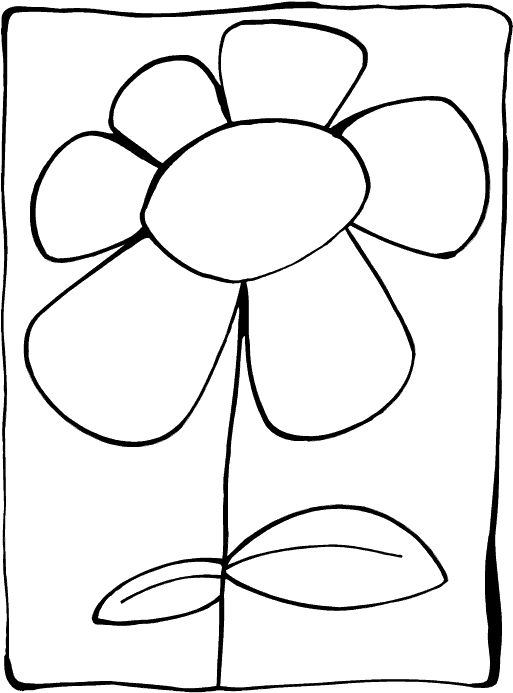            945                      38                       94                     36                   875                   386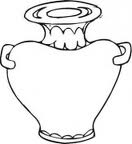                              34 020                       36 284                        33 250 2. Nájdi  36 – násobok  čísel  236, 5 198,  74 075. Urob súčet najväčšieho a najmenšieho súčinu. _____________________________________________________________________________________________________________________________________________________________________________________________________________________________________________________________________________________________________________________________________________________________________________________________________________________3. Doplň cifry, ktoré chýbajú a zisti súčin           4 9 3				3 9 5 6			8 4 7 9 6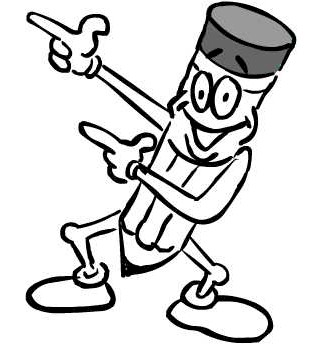       .    5 6			       .       8 1		       .          3 5  _ 4 _ 5	_ _ 6 4 _	  2 _ _ 3 _ 8     _ 9 _ 8	             3 _ _ 6            	      4 _ 3 _ _ 0________                       _________                ___________________                       _________                ___________  4. Vypočítaj            7 8 6 			9 4 8			3 6 9 4		4 8 9 7           .      5                             .    7 0                    .       5 8                  .      5 8 ___________________________________________________________________________________________________________________________________________________________________________________________________                         Domáca úloha:  Násob postupne súčiny číslom 35, až kým neprídeš k číslu väčšiemu ako  500 000. Začni mojim príkladom.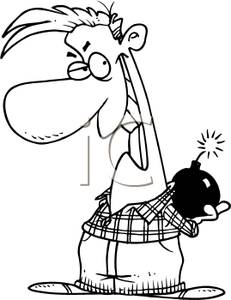                                           2 7 4       ______________________________________                                          .  3 5       ______________________________________                          _______________________________________________                          _______________________________________________                          ________________________________________________________________________________________________________________________________________________________________________________________________________________________________________________________________________________________________________________________________________________________________       